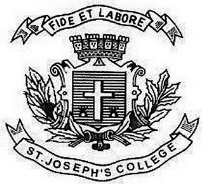 ST. JOSEPH’S COLLEGE (AUTONOMOUS), BANGALORE -27B.C.A I SEMESTERSEMESTER EXAMINATION: OCTOBER 2021(Exam conducted in January –March 2022)                                       CA 1321 – Mathematical FoundationTime – 3 hours 								Max Marks-100Part AI. Answer all the Following 					                1*20= 20Which of the Following is True?P ^ (~ P) = tP v (~ P) = fP→ q = q→ pP →q = (~q) →(~p)P →(~P v Q) is false then value of P and Q are respectively.F, FF, TT, TT, F  Which of the following are Tautologies?(P v Q) ^Q ↔Q ((P VQ) ^~ P) → Q((P VQ) ^~ P) → PBoth a and b Let P: I am in Bangalore;      Q: I Love Cricket,Then Q → P (Q → P) is?If I love Cricket, then I am in Bangalore.If I am in Bangalore, then I love Cricket.I am not in Bangalore.I love Cricket.What is the Cartesian product of A = {1, 2} and B= { a, b}{(1,a) (1,b) (2,a) (b,b)}{(1,1) (2,2) (a,a) (b,b)}{(1,a) (2,a) (1,b) (2,b)}{(1,1) (a,a) (2,a) (1,b)}If A  and B are two sets , then A ∩( A U B) equalsA BNull SetA ∩BIf n (A) = 20 and n (B) = 30 and n( A U B) = 40 then n( A ∩ B ) is 20304010Which of the following is also refereed as an injective function? Many to oneOntoOne to oneNone of the mentioned.If A is a square matrix of order 3 with |A| = 4 then find |2A|123216None of theseIf A is a square matrix of order 3 and then |A| = 4 then |Adj A|4121664If A is any square Matrix of order n , then A (Adj A) is equal to |A|II0None of theseIf A and B are Matrices, then Which from the following is true?AB ≠ BA T ≠ AA+ B ≠ B+AAll are true.The rank of the matrix  is0123The rank of Matrix can be found by Normal form of a matrixEchelon form of MatrixAd joint method Both a and b The characteristics equation of the matrix  is λ 3 – 11 λ 2 + 38 λ- 40 = 0λ 3 – 11 λ 2 + 38 λ+ 40 = 0λ 3 + 11 λ 2 + 38 λ+ 40 = 0λ 3 + 11 λ 2 + 38 λ- 40 = 0If the characteristics equation for matrix A is λ 3 – 2 λ 2 + λ = 0 then the eigen values of the matrix is 0, 1 , 1 0, -1, -10, 2, 2None of these Evaluate a.0b.1c.8d. 16Evaluate  24262830 Find 5 sinx + 4 sec x secx cotx –cosecx secxsecx tanx–cosec 2 x sec 2 xFind cosxcotxtanx–sinx Part BII. Answer Any Six of the following 					              6* 6 = 36Solve ~ ( P v ( Q ^ R)) ↔ (( P v Q ) ^ ( P v R )) Prove De’ Morgan’s Law.Let X, Y, Z be any 3 sets find out X= {1, 2, 3} y = {2, 3, 4} Z= {3, 4, 5}X- (X U Z) = (X – Y) ∩ (X – Z)X- (Y ∩ Z) = (X – Y) U (X – Z)Explain with an example the properties of a transpose of a matrix.Find the inverse of a matrix A A= Find the Rank of the matrixa.           				                           (4)b.					                                        (2)a. h(y) = y – 4 - 9 y -3 + 8 y -2 + 12   Find 				      (4)g(Z) = 10 tanZ -2 cot Z							       (2)Part CIII. Answer Any THREE of the following 					3 * 8= 24 a. Solve using PDNF							     (6)(P ^ Q) V (~ P ^ R) V (Q ^ R)            b.Prove Distributive law 							      (2)             P V ( Q ^ R ) ≡ ( P V Q) ^ ( P V R)  a. Explain the different types of Relation with an examples.		      (6)  b.What is surjective Function 						       (2)     31. Use Cramer’s Rule                           4x- y+ z = 12                          2x + 2y +3z = 1                         5x – 2y + 6z = 2232.Verify Cayley Hamilton theorem and also find A -1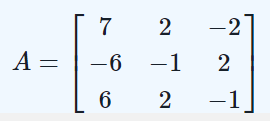 33. a. solve using first order differential equation  			     (5)          Y = 20 + 5  secx   b. Solve using   dy/ dx = x 2 Sinx  					      (3)Part DIV. Answer any TWO of the following 					      2*10 = 2034. a. Prove the Quantifier                         (5)       b. g( x) =       ; f (x) = 						    (5)           find fog (x) and gof(x) ; check whether it is communicative property.35. a. A =   find the value of A 2 – 3 A + 2 I 				(5)       b. Reduce the following Matrix to Normal Form                         (5)36. Find the Maximum and Minimum from f( x) = 2 x 3 – 6 x 2 + 6x + 5 